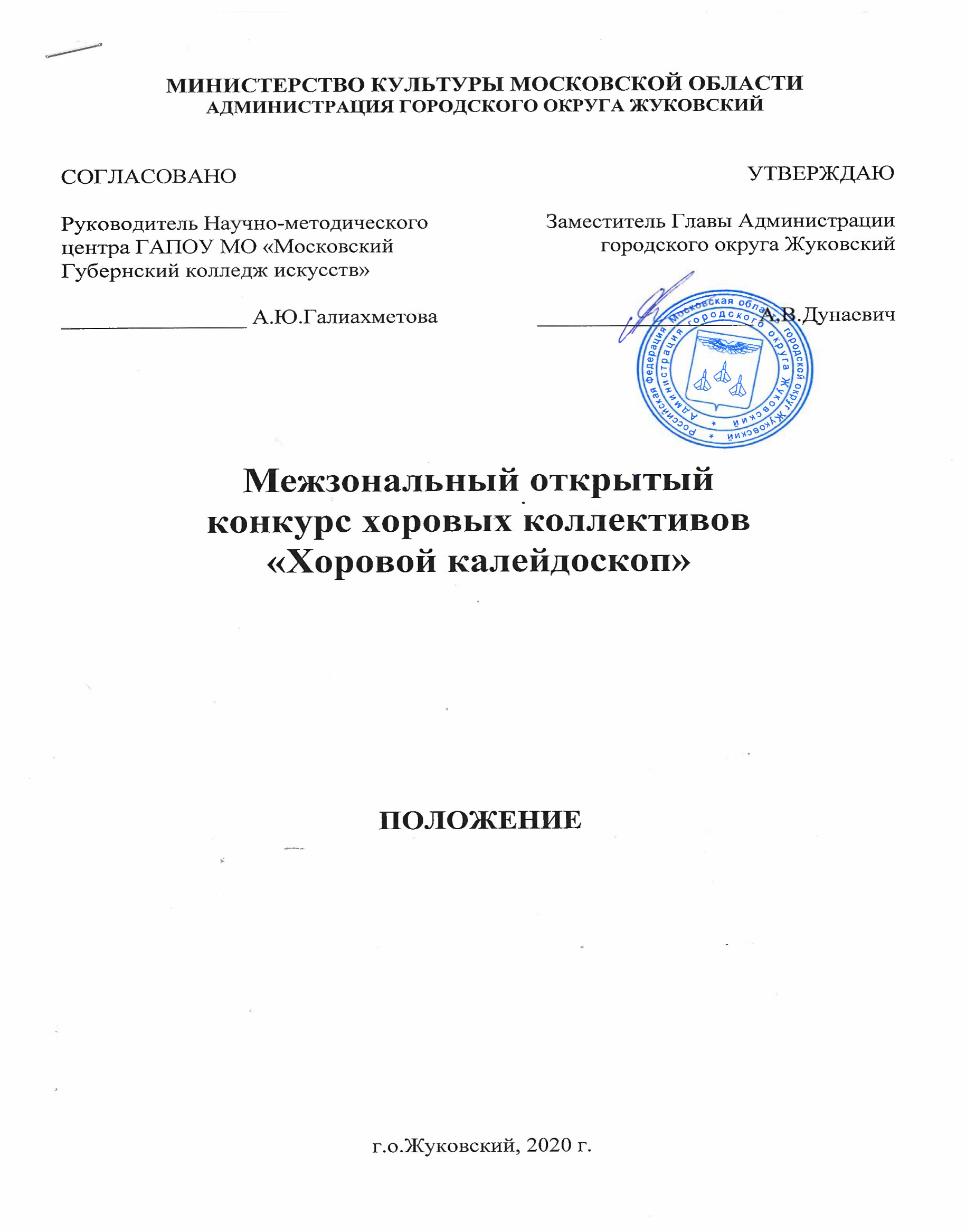 ТРАДИЦИИ И ИСТОРИЯ КОНКУРСАМежзональный открытый конкурс хоровых коллективов «Хоровой калейдоскоп» учрежден Министерством культуры Московской области совместно с Администрацией городского округа Жуковский и проводится один раз в два года для обучающихся учебных заведений дополнительного образования детей Московской области (ДМШ, ДШИ, ДТШ, ДТС и других учебных заведений),  воспитанников общеобразовательных школ и культурно-досуговых учреждений.Конкурс проводился во Дворце культуры городского округа Жуковский уже 10 лет в статусе городского фестиваля. Первый фестиваль «Хоровой калейдоскоп» открыл в 2004 году в г.Жуковском Георгий Струве.В 2016 году конкурс был посвящен музыке российского кино и собрал более 20 хоровых коллективов из хоровых школ и школ искусств Московской области. Всего в конкурсе приняли участие около 700 человек.В 2019 году конкурс был посвящён юбилеям композиторов Александры Пахмутовой и Юрия Чичкова. В 2020 году конкурс посвящается 75-летию Великой Победы.ЦЕЛИ И ЗАДАЧИ КОНКУРСАсохранение и развитие традиций хоровой певческой школы среди обучающихся Детских музыкальных школ и Детских школ искусств Московской области;поддержка и развитие хорового искусства Подмосковья; развитие творческих способностей и художественного потенциала детей Подмосковья, обучающихся в учреждениях культуры; повышение их исполнительской культуры и профессионального мастерства;обмен педагогическим опытом среди преподавателей и руководителей хоровых коллективов;выявление талантливых коллективов, хормейстеров - дирижёров и концертмейстеров среди участников конкурса; расширение  репертуарного  кругозора  преподавателей  ДМШ  и  ДШИ Московской области;укрепление творческих связей между образовательными учреждениями культуры и искусств Московской области.УЧРЕДИТЕЛИ КОНКУРСАМинистерство культуры Московской области;Администрация городского округа Жуковский.ОРГАНИЗАТОРЫ КОНКУРСААдминистрация городского округа Жуковский;МБУДО «Жуковская детская школа искусств № 1».ОРГКОМИТЕТ КОНКУРСАПРЕДСЕДАТЕЛЬДунаевич Алла Вячеславовна		Заместитель Главы Администрации городского округа Жуковский;ЧЛЕНЫ ОРГКОМИТЕТАКовалёва Светлана Александровна		начальник отдела по развитию культуры и туризму Управления развитием отраслей социальной сферы Администрации городского округа ЖуковскийМеденцева Елена Владимировна		директор МБУДО «Жуковская детская школа искусств № 1»Холяпина Татьяна Станиславовна		заместитель директора по учебной работе МБУДО «Жуковская детская школа искусств № 1»Тихонова Марина Владимировна		заместитель директора по воспитательной работе МБУДО «Жуковская детская школа искусств № 1»ОТВЕТСТВЕННЫЙ СЕКРЕТАРЬ:Насретдинова Гюльнара Талгатовна		документовед МБУДО «Жуковская детская школа искусств № 1»ВРЕМЯ И МЕСТО ПРОВЕДЕНИЯ КОНКУРСАКонкурс проводится 22 марта 2020 года в 11.00. Место проведения – г.о.Жуковский, ул. Молодежная, д. 10. МБУДО «Жуковская детская школа искусств № 1». В случае большого количества коллективов конкурсные прослушивания могут проходить два дня.Проезд: от станции метро «Комсомольская» или «Выхино» электропоездом до ст. «Отдых», далее автобус №23 до остановки «Дикси» или автобус №8 до остановки «Детская поликлиника», или маршрутным такси №18 до ост.«Магазин «Верный». Или от станции метро «Котельники» автобусами №№ 424, 478 до остановки «Дикси» (г.Жуковский).УСЛОВИЯ УЧАСТИЯ В КОНКУРСЕВ конкурсе могут принять участие хоровые коллективы учебных заведений дополнительного образования детей, общеобразовательных школ, культурно-досуговых учреждений (Дом творчества, Дворец культуры, Культурно-досуговый центр и др.).Отборочные прослушивания проводятся на местах. Порядок выступлений конкурсантов определяет Оргкомитет за неделю до начала конкурса и рассылает регламент по электронной почте всем участникам.Конкурс проводится по следующим номинациям и возрастным категориям:I. Номинация «Хор первых классов» (первый год обучения)II. Номинация «Младший хор» (7-10 лет)III. Номинация «Средний хор» (10-12 лет)IV. Номинация «Старший хор ДМШ, ДШИ» (12-17 лет)V. Номинация «Старший хор общеобразовательных школ, КДУ» (12-17 лет)VI. Номинация «Старший хор хоровых школ» (12-17 лет)VII. Номинация «Однородный хор» SSAA, ТТББ (от 16 лет и старше)VIII. Номинация «Смешанный хор» (от 16 лет и старше)IX. Номинация «Вокальный ансамбль» (от 4 до 8 человек, от 8 до 16 человек):1 возрастная категория (11-14 лет)2 возрастная категория (13-18 год); 3 возрастная категория (17-21 лет).Программа и регламент выступлений:I Номинация «Хор первых классов»Два разнохарактерных произведения.Продолжительность выступления не более 10 минут.II и III номинации:народная песня (или обработка);произведение русского или зарубежного композитора;произведение по выбору.Одно из произведений исполняется «a capella». Продолжительность выступления не более 10 минут.IV, V, VI, VII, VIII номинации:народная песня (или обработка);произведение русского или зарубежного композитора;произведение современного композитора;произведение по выбору.Одно из произведений исполняется «a capella». Продолжительность выступления  не более 15 минутIХ Номинация «Вокальный ансамбль»народная песня (или обработка);произведение современного композитора;произведение по выбору.Продолжительность выступления не более 10 минут.По возрасту хоровой коллектив определяется в категорию, где количество детей максимально соответствует возрастной категории. Допускается участие исполнителей другого возраста, но не более 10% от общего состава хорового коллектива. Возраст детей определяется на день проведения конкурса. Оргкомитет вправе в день проведения конкурса проверить возраст детей по документам. 	От каждого учреждения допускается участие не более трех коллективов, и только в разных номинациях. ЖЮРИ КОНКУРСАСостав жюри определяется Оргкомитетом конкурса. Для работы в жюри приглашаются известные профессиональные музыканты, преподаватели средних и высших учебных заведений г. Москвы и Московской области. Жюри имеет право:присуждать по одному диплому с присвоением звания Лауреата I, II, III степени в каждой возрастной группе каждой номинации;присуждать диплом «Гран-при» (один на весь конкурс);присуждать диплом за лучшее исполнение отдельного произведения;присуждать диплом «Лучший концертмейстер»;присуждать диплом «Лучший хормейстер»;дипломы за участие получают участники, не получившие звания Лауреата конкурса;останавливать выступление коллектива, превышающее лимит времени;по результатам прослушивания жюри проводит «Круглый стол».Решение жюри оформляется протоколом и пересмотру не подлежит.КРИТЕРИИ ОЦЕНКИ Жюри оценивает участников по 25-балльной шкале по следующим критериям:глубина и яркость воплощения художественного образа;профессионализм исполнения произведений, строй, ансамбль;  высокохудожественное содержание репертуара;уровень технического мастерства, чистота интонирования;артистизм и уровень сценической культуры.ФИНАНСОВЫЕ УСЛОВИЯ В случае недостаточности финансирования из федеральных, региональных, муниципальных или иных источников организаторы конкурса в соответствии с решением оргкомитета могут взимать с участников конкурса организационный взнос.ПОРЯДОК ПОДАЧИ ЗАЯВОКСрок подачи заявок в отсканированном виде и в формате Word – до 5 марта 2020 года, по электронной почте school-arts@yandex.ru, с пометкой «Хоровой калейдоскоп». Заявка (Приложение №1) должна быть оформлена на бланке направляющей организации печатным текстом по предложенной форме. К заявке прилагается копия листа ЕГРЮЛ, Согласие на обработку персональных данных (Приложение № 2), портфолио коллектива (Приложение № 3), список участников (Приложение № 4).Оргкомитет оставляет за собой право прекратить прием заявок досрочно, если их количество превышает регламент конкурса и физические возможности жюри.ИНФОРМАЦИЯ ДЛЯ КОНТАКТОВ140187, г. Жуковский, ул. Молодёжная, д.10, Муниципальное бюджетное учреждение дополнительного образования «Жуковская детская школа искусств № 1».  Телефон: 8 (495) 556-98-90, Тихонова Марина Владимировнаschool-arts@yandex.ruПриложение 1Анкета-заявка на участие в Межзональном открытом конкурсе хоровых коллективов «Хоровой калейдоскоп»Муниципальное образование_________________________________________Название коллектива и принадлежность учреждению культуры (образования)_______________________________________________________________________Номинация________________________________________________________для старших хоров указать: ДМШ, ДШИ, КДУ, СОШ, детская хоровая школаКоличество участников _____________________________________________Возрастная категория_______________________________________________Ф.И.О. руководителя_______________________________________________Контактный телефон (мобильный)____________________________________ Ф.И.О. концертмейстера ____________________________________________Контактный телефон (мобильный)____________________________________Исполняемая программаТехнические требования_________________________________________									Адрес, телефон, факс учебного заведения 																			E-mail												Я даю согласие на некоммерческое использование фото- и видео- материалов в СМИ и соцсетях______________(____________________________________)				  подпись					ФИО руководителяПодпись и фамилия директора направляющего учреждения М.П.    Приложение №2Письменное согласие на обработку персональных данныхЯ, ______________________________________________________________,                                     (Ф.И.О. представителя)__________________________________________________________________                                                  (Ф.И.О. несовершеннолетнего ребенка)__________________________________________________________________,(данные документа, удостоверяющего личность ребенка, сведения о дате выдачи документа и выдавшем его органе)        Согласен (-а) на обработку своих персональных данных (либо персональных данных своего ребенка) МБУДО «Жуковская детская школа искусств №1», расположенной по адресу: 140180 Московская область, г.о.Жуковский ул. Молодежная д.10  в целях качественного исполнения взаимных обязательств между МБУДО «Жуковская детская школа искусств №1» и __________________________________________________________________(Ф.И.О. несовершеннолетнего участника либо законного представителя несовершеннолетнего участника)Персональные данные о:Ф.И.О.дате рождения;месте обучения;контактах: номер телефона и е-mail;информации о документе, удостоверяющем личность (указана выше)предоставлены добровольно и лично (либо законным представителем).Я согласен (-а) на обработку своих персональных данных (либо персональных данных своего ребенка) с использованием средств автоматизации и без использования таких средств в сроки, определенные интересами МБУДО «Жуковская детская школа искусств №1» даю свое согласие на совершение следующих действий с моими персональными данными (либо персональными данными своего ребенка): сбор, систематизация, накопление, хранение, уточнение (обновление, изменение), использование, блокирование, уничтожение. В случае неправомерных действий или бездействия оператора МБУДО «Жуковская детская школа искусств №1» настоящее согласие может быть отозвано мной заявлением в письменном виде. Я информирован (-а) о своем праве на уничтожение персональных данных обо мне (либо о моем ребенке). _____________________________________________________________________(подпись)                                       (расшифровка подписи)                                                     (дата)Приложение №3СТРУКТУРАпортфолио участника творческого мероприятияКарточка конкурсанта.Требования к фото и видео материалам конкурсанта:       конкурсант  предоставляет видеозапись выступления не более 3-5 минут;       комментарии к фото материалам в свободной форме;       копии дипломов лауреатов  I, II, III место, Гран-При.Согласие на публикацию предоставленных сведений в сборнике (в свободной форме).Приложение 4Список участниковМежзонального открытого конкурса хоровых коллективов «Хоровой калейдоскоп»Кандидаты - участники хора (заполняется на случай, если на момент подачи заявки  точно неизвестно о возможности участия данных хористов, или на случай замены других участников)Подпись и ФИО директора направляющего учреждения М.П.    Ф.И.О.композитора и автора текстаПолное название произведенияВремя    звучанияНазвание коллективаНазвание коллективаПринадлежность образовательному учреждению (учреждению культуры)Принадлежность образовательному учреждению (учреждению культуры)Номинация Номинация Возрастная группаВозрастная группаКлючевые слова по ЕИСДОПКлючевые слова по ЕИСДОПДостижения за последние 3 года (I, II, III степени, Гран При)Достижения за последние 3 года (I, II, III степени, Гран При)Краткая характеристика коллективаКраткая характеристика коллективаШКОЛАМуниципальное образованиеШКОЛАНаименованиеШКОЛААдресШКОЛАКонтакты школыШКОЛАФИО преподавателяШКОЛАКонтакты преподавателя№ п/пФамилия, имя участника Дата рожденияПаспортные данные (или серия, № свидетельства о рождении)№ п/пФамилия, имя участника Дата рожденияПаспортные данные (или серия, № свидетельства о рождении)